ПРОЕКТ Муниципальное образование «Смидовичский муниципальный район»Еврейской автономной областиСОБРАНИЕ ДЕПУТАТОВРЕШЕНИЕ29.02.2024                                                                                       №_____пос. СмидовичО внесении изменений в решение Собрания депутатов Смидовичского муниципального района Еврейской автономной области от 16.06.2022 № 76 «Об утверждении Правил землепользования и застройки муниципального образования «Приамурское городское поселение» Смидовичского муниципального района Еврейской автономной области»В соответствии с Градостроительным кодексом Российской Федерации, Федеральным законом от 06.10.2003 № 131-ФЗ «Об общих принципах организации местного самоуправления в Российской Федерации», Уставом муниципального образования «Смидовичский муниципальный район» Еврейской автономной области Собрание депутатовРЕШИЛО:1.Внести в решение Собрания депутатов Смидовичского муниципального района Еврейской автономной области от 16.06.2022 № 76 «Об утверждении Правил землепользования и застройки муниципального образования «Приамурское городское поселение» Смидовичского муниципального района Еврейской автономной области» (далее – Правила землепользования и застройки Приамурского городского поселения) следующие изменения:1.1.  В разделе 11 «Карта градостроительного зонирования»  Правил землепользования и застройки Приамурского городского поселения:1.1.1. Часть зоны П-1 «Зона производственно – коммунальных объектов  III – IV класса вредности» заменить на зону Ж – 3 «Зона смешанной жилой застройки» в районе дома 18 по  ул. Промышленной согласно приложению.1.1.2. Часть зоны Р-3 ««Зона рекреационно – ландшафтных территорий» в районе дома №15 СНТ «Ивушка», заменить на зону Р – 2 «Зона парков, бульваров, набережных и объектов отдыха, спорта, туризма и развлечений» согласно приложению.1.1.3. Часть зоны П – 1  «Зона производственно – коммунальных объектов III-IV класса вредности» в районе дома №2 по ул. Промышленной, заменить на зону Ж – 3 «Зона смешанной жилой застройки» согласно приложению.1.2. В пункте 7.2. «Р-2. Зона парков, бульваров, набережных и объектов отдыха, спорта, туризма и развлечений» подраздела 7 «Рекреационные зоны» раздела 13 «Градостроительные регламенты» Правил землепользования и застройки Приамурского городского поселения:1.2.1. Вид разрешённого использования  земельного участка «4.6. Общественное питание» перевести из условно-разрешённого в основной.1.2.2. Вид разрешённого использования земельного участка «4.8.1.Развлекательные мероприятия» перевести из вспомогательного в основной.1.2.3.Таблицу видов разрешённого  использования земельных участков дополнить строками 12-15 следующего содержания:1.2.4.В подпункте 2.1 «Площадь земельного участка» слова «2)максимальный размер – 25000 кв.м.» заменить словами «2)максимальный размер – 550 000 кв.м.».1.3. В пункте 2.4. «Ж-3.Зона смешанной жилой застройки» подраздела 2 «Жилые зоны» раздела 13 «Градостроительные регламенты» Правил землепользования и застройки Приамурского городского поселения:1.3.1.Таблицу видов разрешённого  использования земельных участков дополнить строкой 19 следующего содержания:2.Опубликовать настоящее решение в газете «Районный вестник» и разместить на официальном сайте Смидовичского муниципального района.3.Настоящее решение вступает в силу после дня его официального опубликования.ПРИЛОЖЕНИЕ к решению Собрания депутатовот____________ №_______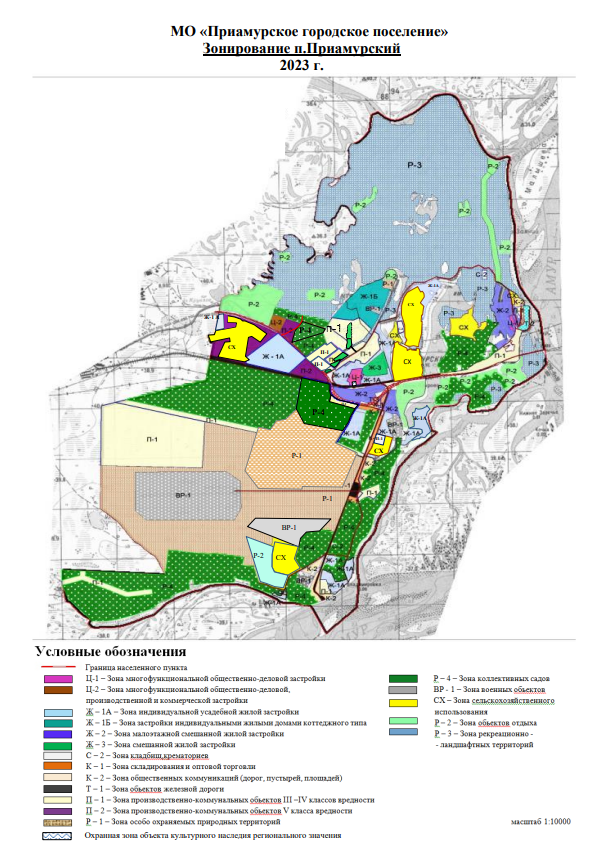 «5.2.Природно-познавательный туризмРазмещение баз и палаточных лагерей для проведения походов и экскурсий по ознакомлению с природой, пеших и конных прогулок, устройство троп и дорожек, размещение щитов с познавательными сведениями об окружающей природной среде; осуществление необходимых природоохранных и природовосстановительных мероприятий;5.2.1.Туристическое обслуживаниеРазмещение пансионатов, гостиниц, кемпингов, домов отдыха, не оказывающих услуги по лечению; размещение детских лагерей;5.3.Охота и рыбалкаОбустройство мест охоты и рыбалки, в том числе размещение дома охотника или рыболова, сооружений, необходимых для восстановления и поддержания поголовья зверей или количества рыбы;5.4.Причалы для маломерных судовРазмещение сооружений, предназначенных для причаливания, хранения и обслуживания яхт, катеров, лодок и других маломерных судов.»«3.2.4 Общежития Размещение зданий, предназначенных для размещения общежитий, предназначенных для проживания граждан на время их работы, службы или обучения, за исключением зданий, размещение которых предусмотрено содержанием вида разрешенного использования с кодом 4.7 .»ПредседательСобрания депутатов                                                                    Н.Д. КалюкаГлава муниципального районаЕ.А. Башкиров